QUI / WHO		Hommes/Men : ouvert (open), 17U et 14U			Femmes/Women :ouvert (open),17U, 14UOÙ / WHERE		Complexe Sportif Claude-Robillard			1000, rue Émile-Journault			Montréal (Québec)			H2M 2E7			DATES		19, 20 et 21 janvier 2018			January 19, 20 and 21, 2018			COÛTS / FEES	17U, et ouvert/open: 650 $ / 5 matchs minimum 			23 m. X 20 m. femmes / women  Max. 10 équipes / teams			25 m. X 20 m. Hommes / Men Max. 10 équipes / teamsCOÛTS / COST							14U: 600 $ / 5 matchs tournoi à la ronde / Round robinHommes / Men Max. 8 et fem							Garçons / boys : 20 m. X 18 m. 6 équipes maximum						Filles / girls : 20 m. X 18 m. 6 équipes maximumLIMITE / DEADLINE	15 décembre 2017 / December 15, 2017 			Alignements : 7 janvier 2018 / Rosters : January 7, 2018Durée : vendredi 9 h au dimanche 18 h 30Games will run from Friday 9ham until Sunday 6h30pmRÈGLEMENTS / RULES	F.I.N.A	17U, 19U et ouvert (open) : 4 x 7 minutes, 2 times out						10 buts différence : temps continu 						10 goals difference: running time						14U: 4 X 10 minutes (temps continu/running time), 2 times outDIRECTEUR DU TOURNOI /		Sandra LizéTOURNAMENT DIRECTOR		s_lize@yahoo.caL’inscription ainsi que la liste des joueurs doit se faire au www.waterpolo.ca. Ouvrez une session, sélectionnez l’onglet « événements » puis sélectionnez cet événement parmi la liste afin d’y inscrire votre équipe. Équipes de l’extérieur du Canada: inscription à s_lize@yahoo.ca. For teams and player registrations, go to www.waterpolo.ca. Login, select “events” in the menu, find this event in the list and register your team. Foreign teams registration: register at s_lize@yahoo.ca. 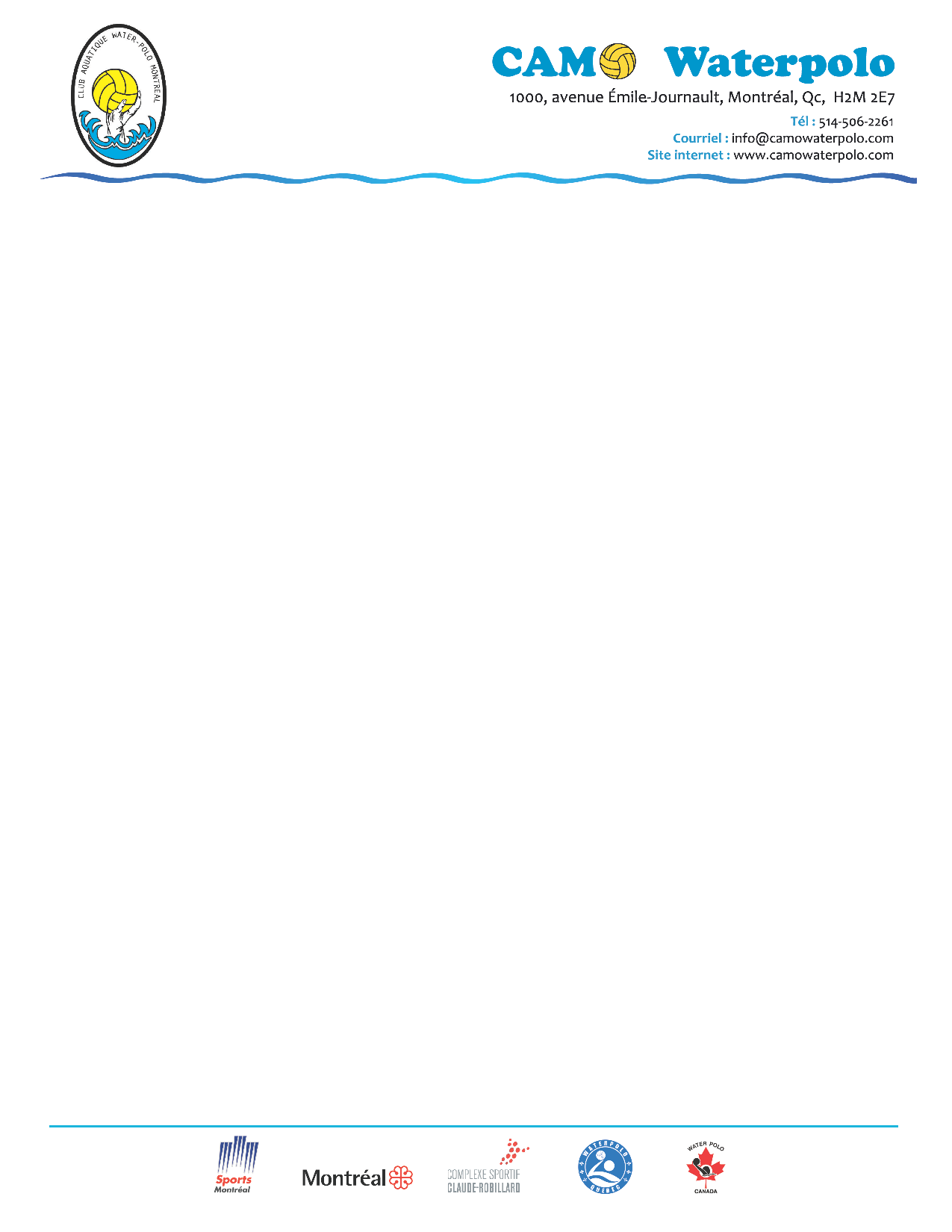 